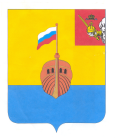 РЕВИЗИОННАЯ КОМИССИЯ ВЫТЕГОРСКОГО МУНИЦИПАЛЬНОГО РАЙОНА162900, Вологодская область, г. Вытегра, пр. Ленина, д.68тел. (81746)  2-22-03,  факс (81746) ______,       e-mail: revkom@vytegra-adm.ruЗАКЛЮЧЕНИЕна проект решения Городского Совета Муниципального образования «Город Вытегра»                                                                                                                      27.12.2023 г.                                                                                         г. ВытеграЗаключение Ревизионной комиссии Вытегорского муниципального района на  проект решения Городского Совета Муниципального образования «Город Вытегра» «О внесении изменений в решение Городского Совета муниципального образования «Город Вытегра» от 19.12.2022 № 25»  подготовлено в соответствии с требованиями Бюджетного кодекса Российской Федерации, Положения о Ревизионной комиссии Вытегорского муниципального района, на основании заключенного на 2023 год Соглашения между Городским Советом МО «Город Вытегра» и  Представительным Собранием Вытегорского муниципального района.                Проектом решения вносятся изменения в решение Городского Совета Муниципального образования «Город Вытегра» от 19.12.2022 № 25 «О бюджете муниципального образования «Город Вытегра» на 2023 год и плановый период 2024 и 2025 годов».        Проектом решения предлагается внести изменения в доходную и расходную части бюджета на 2023 год. Изменения в показатели бюджета на 2023 год приведены в таблице:Общий плановый объем доходов бюджета в 2023 году увеличится на 1000,0 тыс. рублей и составит 258266,5 тыс. рублей. План поступлений налоговых и неналоговых доходов останется без изменений и составит 45679,0 тыс. рублей.     Объем безвозмездных поступлений увеличится на 1000,0 тыс. рублей и составит 212587,5 тыс. рублей. Размеры уточнений по каждому виду доходов на 2023 год представлены в таблице:Общий объем дотаций увеличится на 1000,0 тыс. рублей за счет увеличения дотации бюджетам городских поселений поселений на поддержку мер по обеспечению сбалансированности бюджетов и составит 46887,7 тыс. рублей.Общий объем субсидий, субвенций и иных межбюджетных трансфертов не изменится и составит 85450,5 тыс. рублей, 2,0 тыс. рублей и 80000,0 тыс. рублей соответственно.         Доля безвозмездных поступлений в общем объеме доходов поселения – 82,3 %, доля налоговых и неналоговых доходов – 17,7 %.         Расходная часть бюджета сократится на 1168,4 тыс. рублей, или на 0,4% и составит 261689,9 тыс. рублей.         В результате произведенных изменений дефицит бюджета сократится на 2168,4 тыс. рублей  и составит 3423,4 тыс. рублей. Объем дефицита соответствует нормам статьи 92.1 Бюджетного кодекса Российской Федерации. Источник финансирования дефицита бюджета - изменение средств на счетах бюджета по состоянию на 01.01.2023 года.          Проектом решения предлагается перераспределение бюджетных ассигнований между разделами, подразделами классификации расходов бюджетов на 2023 год.       Изменения, внесенные в расходную часть бюджета на 2023 год, в разрезе разделов, подразделов приведены в Приложении 3 к Заключению.         Проектом решения предлагается уменьшение  плановых ассигнований в разделе 01 «Общегосударственные вопросы» в сумме 303,5 тыс. рублей (-2,3 %). Общий объем средств по разделу к утверждению составляет 12832,2 тыс. рублей. Доля раздела в общих расходах бюджета после изменения составит 4,9 %.По подразделу 0103 «Функционирование  законодательных (представительных) органов государственной власти и представительных органов муниципальных образований» расходы уменьшены на 1,0 тыс. рублей (-0,1%), в том числе на выплаты персоналу расходы уменьшены на 1,5 тыс. рублей, на закупки товаров, работ и услуг для обеспечения  государственных (муниципальных нужд)  расходы увеличены на 0,5 тыс. руб .По подразделу 0104 «Функционирование Правительства Российской Федерации, высших исполнительных органов государственной власти субъектов Российской Федерации, местных администраций» в связи с невостребованностью уменьшаются на 268,2 тыс. рублей (-2,6%) ассигнования на текущее содержание администрации муниципального образования «Город Вытегра», в том числе на закупку товаров, работ и услуг для обеспечения государственных (муниципальных) нужд - 258,4 тыс. рублей, на уплату налогов, командировочные расходы - 9,8 тыс. рублей.По подразделу 0113 «Другие общегосударственные вопросы» ассигнования в целом уменьшаются на 34,3 тыс.рублей (-3,0%), в том числе:-  на землеустроительные работы расходы уменьшены на 4,5 тыс. рублей, на исполнение судебных актов и мировых соглашений  на 35,2 тыс. рублей, на выполнение других обязательств государства на 0,1 тыс. рублей;-увеличены расходы на текущий ремонт помещений, находящихся в муниципальной казне, на 5,5 тыс. рублей.Проектом решения предлагается уменьшение  плановых ассигнований в разделе 04 «Национальная экономика» в сумме 10,6 тыс. рублей (-0,1 %). Общий объем средств по разделу к утверждению составляет 7813,0 тыс. рублей. Доля раздела в общих расходах бюджета после изменения составит 3,0 %.По подразделу 0409 «Дорожное хозяйство (дорожные фонды)» расходы увеличиваются на 6,4 тыс. рублей, по подразделу 0412 «Другие вопросы в области национальной экономики» расходы сокращаются на 17,0 тыс. рублей.Проектом решения предлагается уменьшить плановые ассигнования раздела 05 «Жилищно-коммунальное хозяйство» в целом на 851,1 тыс. рублей (-0,4%),  Общий объем средств по разделу к утверждению –228916,1 тыс. рублей или 87,5% в общих расходах бюджета.        По подразделу 0501 «Жилищное  хозяйство» ассигнования увеличиваются на 181,6 тыс. рублей (+5,5%), в том числе уменьшаются на 148,0 тыс. рублей на уплату взносов в Фонд капитального ремонта, увеличиваются на 329,6 тыс. рублей на прочие мероприятия в сфере жилищного хозяйства (текущие ремонты).              По подразделу 0502 «Коммунальное хозяйство» проектом решения предлагается уменьшить расходы на 73,4 тыс. рублей (-0,1%).        По подразделу 0503 «Благоустройство» ассигнования уменьшаются на 959,3 тыс. рублей (-0,7%). Проектом решения предлагается уменьшить расходы на организацию уличного освещения на 302,4 тыс. рублей, на прочие мероприятия по благоустройству - на 673,1 тыс. рублей, увеличить расходы на организацию и содержание мест захоронений на 16,2 тыс. рублей.  Проектом решения предлагается уменьшение  плановых ассигнований в разделе 12 «Средства массовой информации» (подраздел «Периодическая печать и издательство») в сумме 3,2 тыс. рублей (-12,8 %). Общий объем средств по разделу к утверждению составляет 21,8 тыс. рублей.          Проектом решения вносятся изменения в объемы финансирования муниципальных  программ. Общий объем финансирования программ в 2023 году увеличивается на 6,4 тыс. рублей и составит 88903,6 тыс. рублей, или 34,0 % от общего объема расходов. Увеличение доли программного финансирования составит 0,2%. Изменения, внесенные в финансирование муниципальных программ на 2023 год,  приведены в Приложении 4 к Заключению.               Проектом решения вносятся соответствующие изменения в приложения к решению Городского Совета МО «Город Вытегра» от 19.12.2022 г. № 25 «О бюджете муниципального образования «Город Вытегра» на 2023 год и плановый период 2024 и 2025 годов».Проект решения сформирован в соответствии с указаниями о порядке применения бюджетной классификации Российской Федерации, утвержденные приказом Министерства финансов Российской Федерации от 24.05.2022 № 82н «О Порядке формирования и применения кодов бюджетной классификации Российской Федерации, их структуре и принципах назначения» ( ред. 01.06.2023), приказом Министерства финансов РФ от 17.05.2022 № 75н «Об утверждении кодов (перечней кодов) бюджетной классификации Российской Федерации на 2023 год (на 2023 год и плановый период 2024 и 2025 годов).Анализ вносимых изменений позволяет сделать вывод об их обоснованности и целесообразности.          Выводы и предложенияПроект решения соответствует требованиям Бюджетного кодекса Российской Федерации, Положению о бюджетном процессе в муниципальном образовании «Город Вытегра».Проект решения Городского Совета Муниципального образования «Город Вытегра» «О внесении изменений в решение Городского Совета муниципального образования «Город Вытегра» от 19.12.2022 № 25» рекомендуется к рассмотрению.Председатель   Ревизионной комиссии                                                                                          И.А. Парфенова                                                    Утверждено решением о бюджете от 19.12.2022 г. № 25 (с изменениями)Предлагаемые изменение проектом решенияИзменение% измененияДоходы всего (тыс. руб.)257266,5258266,5+1000,0+0,4%Налоговые и неналоговые доходы45679,045679,00,00,0Безвозмездные поступления211587,5212587,5+1000,0+0,5%Расходы всего (тыс. руб.)262858,3261689,9-1168,4-0,4%Дефицит (-) (профицит (+) бюджета-5591,8-3423,42168,4*Наименование доходных источниковУтверждено решением о бюджете от 19.12.2022 № 25(с изменениями)Предлагаемые изменение проектом решенияИзменениеНалоговые и неналоговые доходы  45679,045679,00,0Безвозмездные поступления211587,5212587,5+1000,0Дотации бюджетам бюджетной системы Российской Федерации45887,746887,70,0Субсидии бюджетам бюджетной системы Российской Федерации85450,585450,50,0Субвенции бюджетам бюджетной системы Российской Федерации2,02,00,0Иные межбюджетные трансферты80000,080000,00,0Прочие безвозмездные поступления247,3247,30,0